四 川 省 造 纸 行 业 协 会四川省造纸行业协会生活用纸分会川纸协（2017）文字8号★ 四川省生活用纸行业2017年上半年生产经营情况总结下半年生产销售形势分析座谈会会议纪要各会员单位、常务理事：四川省生活用纸行业2017年上半年生产经营情况总结下半年生产销售形势分析座谈会于2017年7月27日在崇州市召开，参加会议的有制浆企业、生活用纸原纸生产企业、生活用纸加工企业代表共65人，会议由省纸协生活用纸分会常务副会长兼秘书长罗福刚主持：四川省造纸行业协会范谋斌副会长简要传达省纸协、省造纸学会第二次常务理事会精神，他指出：2017年7月13日在成都召开了省纸协第六届和省造纸学会第九届第二次常务理事会，会议由省省纸协吴和均理事长、会长主持，会议审议通过了省纸协两次理事长工作会研究纸协2017年重点工作计划等12项议案；省纸协副理事长、副会长、四川新津晨龙纸业有限公司毛灵董事长代表包装纸板行业总结包装纸板企业上半年生产经营情况，分析了下半年生产销售形势，省纸协副理事长、副会长、生活用纸分会明峰会长代表生活用纸行业总结上半年生产经营情况，分析了下半年生产销售形势。省纸协罗福刚副会长兼秘书长汇报省纸协秘书处工作和传达中国造纸协会第四届理事会第四次会议和2017年中国纸业高层峰会精神。他强调：今年以来，全国各地对环境治理工作抓得很紧，省环保厅、各市州环保局分别对各地重点企业进行环保督察，希望各制浆造纸企业认真搞好环保污染治理工作，迎接国家8月上旬环保督察；他还通报了我省造纸行业排污许可证申领情况，到目前为止我省90%以上制浆造纸企业都顺利领到新的排污许可证，希望大家按照排污许可证规定做好污染治理工作，达到国家、省、市规定的排放标准，确保我省造纸行业稳定健康发展。省纸协生活用纸分会明峰会长作了生活用纸行业2017年上半年经营情况总结，下半年生产销售形势分析，他指出：我省生活用纸行业在今年、特别是二季度以来进入传统的淡季，由于销售市场疲软，销售价格下降，生产产量与去年同比有所下滑，企业利润减弱，希望我们生活用纸行业上下产业链团结起来，共同维护四川竹浆生活用纸，特别是本色竹浆生活用纸生产、质量、销售市场，共同度过目前存在的问题和难关，共同度过传统生产、销售淡季，到到第三季度生活用纸行业会复苏，整个生活用纸行业下半年有一个好的生产、销售市场，企业利润也会提高，整个行业也会有一个好的发展。生活用纸生产、加工企业代表分别发言：1、犍为凤生纸业有限公司杜江经理2、重庆龙璟纸业有限公司张云总经理3、成都景山纸业有限公司曾德建总经理4、都江堰市海腾纸业有限公司龙玉凤总经理5、四川省绵阳超兰卫生月用品有限公司谭应超董事长6、沐川禾丰纸业有限公司彭成总经理、刘星驰副总经理7、绥江县中信纸业有限公司杨兴忠总经理8、成都纤姿纸业有限公司王贵前总经理9、成都精华纸业有限公司徐勇总经理10、德阳市锦上花纸业有限公司黄光伟总经理11夹江汇丰纸业有限公司甘再瑞副总经理分别总结了各企业2017年上半年生产经营情况，分析了下半年生产销售形势。对生活用纸行业发展提出建议。经到会会员代表讨论同意于2017年10月中旬进行四川省造纸行业协会生活用纸分会换届大会。省纸协生活用纸分会名誉会长李发祥作会议总结，他指出：我省生活用纸行业上半年生产经营总结，下半年产销形势分析会以“座谈会”的形式召开，效果很好。通过充分的总结交流，谈困难。谈课题，更谈今后发展的前景和希望，增强了迎难而上的勇气和信心。会长和同志们的很多认识和观点我很赞同。下面我谈三点意思，供大家参考。1、正确认识上半年生活用纸行业出现的新情况，遇到的新问题：销售受阻、利润下降。这是市场竞争的正常现象，不必惊慌，更不能抱怨。当前需要的是冷静分析，共同思考，寻求对策，在困难面前振奋精神，主动应对。特别要眼睛向内，找出企业自身存在的短处，下决心练好内功。2、在木浆生活用纸和非木浆生活用纸的市场博奕中，尽管四川竹浆生活用纸（白色和本色）量不大，市场占有率不高，但是，这些年来，通过大家共同努力，在消费者中已经产生了十分良好的影响。为此，我们打造四川竹浆生活用纸特别是竹浆本色生活用纸区域市场品牌的目标决不能动摇。坚持严把质量关，以质量、以特色、以有说服力的正面宣传，盈得消费者和市场的认可，把竹浆生活用纸做成生活用纸中的精品。3、要把外部压力变成行业内部结构调整的动力，提高四川竹浆生活用纸行业、企业的市场竞争力。一是要继续下功夫改变我省生活用纸加工企业“多、小、散”的现状，打造一批5万吨/年、10万吨/年及以上级别的骨干企业队伍，真正实现“上规模、上水平”的目标。二是要强化内联，抱团发展。大力推进以浆厂为龙头的浆、纸、加工一条龙，原纸生产企业和分切加工企业联手下发展的经济体，做到资源整合，优势互补、利益共享。三是要努力开发以卷纸、抽纸、小包纸以外的满足各类需求的生活用纸新产品，以新产品开拓新的消费市场，以新产品增强企业的盈利能力。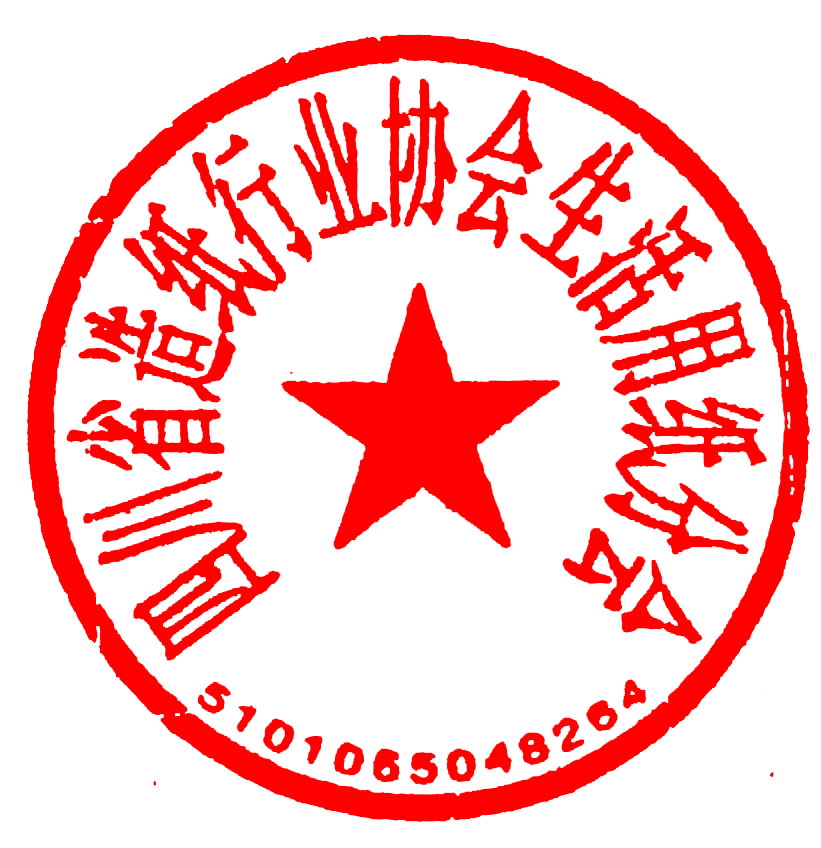 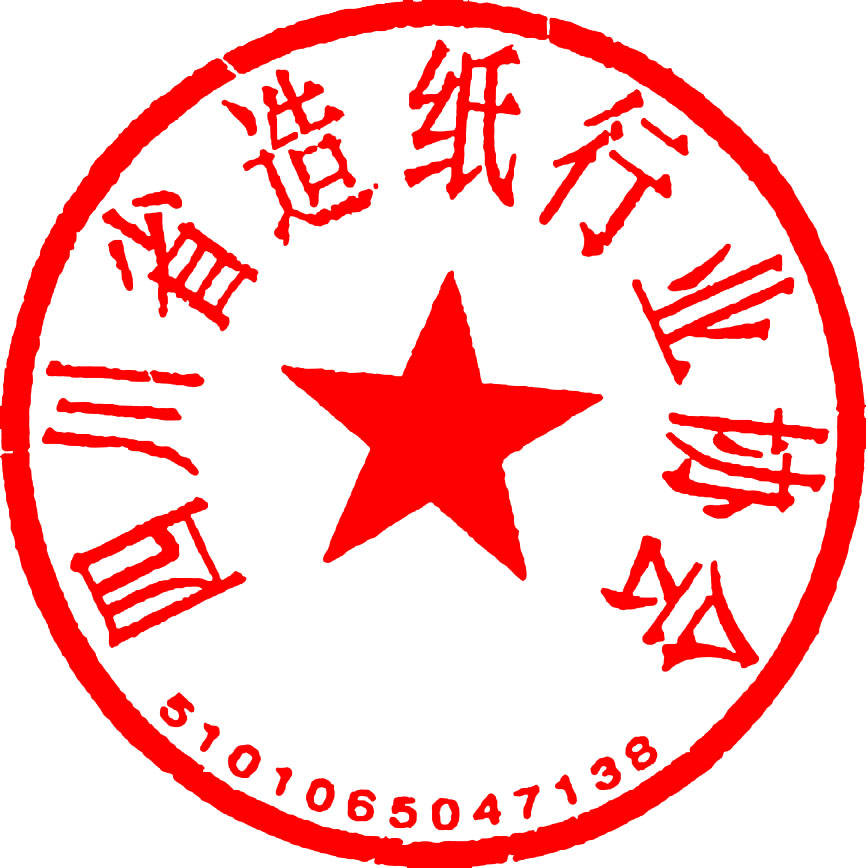 四川省造纸行业协会          四川省造纸行业协会生活用纸分会二O一七年八月一日抄报：省经信委、省民政厅抄送：有关单位